GEÇİCİ TEMİNAT BEDELİ İADESİ FORMUDoküman NoFR-GEÇİCİ TEMİNAT BEDELİ İADESİ FORMUİlk Yayın TarihiGEÇİCİ TEMİNAT BEDELİ İADESİ FORMURevizyon Tarihi-GEÇİCİ TEMİNAT BEDELİ İADESİ FORMURevizyon No0GEÇİCİ TEMİNAT BEDELİ İADESİ FORMUSayfa No1 / 1İŞİN ADIİHALE TARİHİİHALE KAYIT NOFİRMA İSMİFİRMA VERGİ NOBANKA IBAN 4734 sayılı Kanun hükümlerine göre yukarıda bilgileri bulunan isteklinin ihale üzerinde kalmadığından / sözleşmeyi imzaladığından (kesin teminatı yatırdığından) / ihale iptal edildiğinden dolayı geçici teminat bedelinin yukarıda belirtilen firmaya ait banka hesabına/IBAN’ına iade edilmesi hususunda;Bilgilerini ve gereğini arz/rica ederim.İhale YetkilisiİmzaTarihEkler:İstekli İade Dilekçesi.4734 sayılı Kanun hükümlerine göre yukarıda bilgileri bulunan isteklinin ihale üzerinde kalmadığından / sözleşmeyi imzaladığından (kesin teminatı yatırdığından) / ihale iptal edildiğinden dolayı geçici teminat bedelinin yukarıda belirtilen firmaya ait banka hesabına/IBAN’ına iade edilmesi hususunda;Bilgilerini ve gereğini arz/rica ederim.İhale YetkilisiİmzaTarihEkler:İstekli İade Dilekçesi.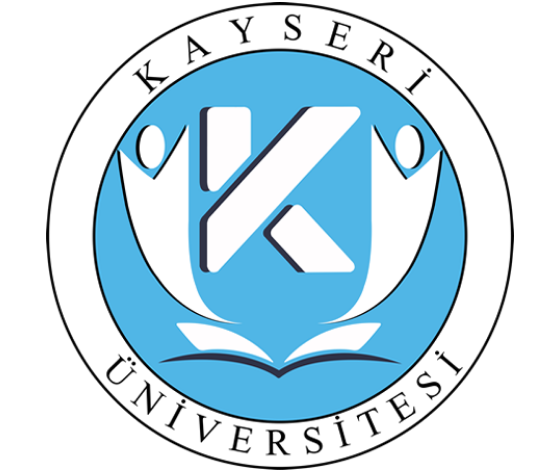 